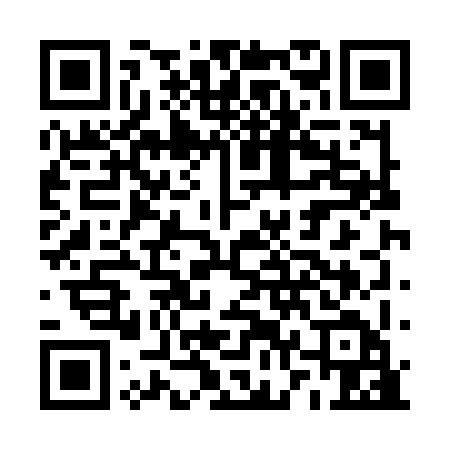 Ramadan times for Bibodi, CameroonMon 11 Mar 2024 - Wed 10 Apr 2024High Latitude Method: NonePrayer Calculation Method: Muslim World LeagueAsar Calculation Method: ShafiPrayer times provided by https://www.salahtimes.comDateDayFajrSuhurSunriseDhuhrAsrIftarMaghribIsha11Mon5:155:156:2412:263:386:296:297:3412Tue5:155:156:2412:263:376:286:287:3313Wed5:145:146:2312:263:376:286:287:3314Thu5:145:146:2312:253:366:286:287:3315Fri5:145:146:2212:253:356:286:287:3316Sat5:135:136:2212:253:346:286:287:3317Sun5:135:136:2212:253:336:286:287:3218Mon5:125:126:2112:243:326:276:277:3219Tue5:125:126:2112:243:326:276:277:3220Wed5:125:126:2012:243:316:276:277:3221Thu5:115:116:2012:233:306:276:277:3222Fri5:115:116:2012:233:296:276:277:3223Sat5:105:106:1912:233:286:266:267:3124Sun5:105:106:1912:233:276:266:267:3125Mon5:105:106:1812:223:266:266:267:3126Tue5:095:096:1812:223:256:266:267:3127Wed5:095:096:1812:223:246:266:267:3128Thu5:085:086:1712:213:236:266:267:3129Fri5:085:086:1712:213:226:256:257:3030Sat5:075:076:1612:213:216:256:257:3031Sun5:075:076:1612:203:226:256:257:301Mon5:065:066:1612:203:226:256:257:302Tue5:065:066:1512:203:236:256:257:303Wed5:065:066:1512:203:236:246:247:304Thu5:055:056:1412:193:246:246:247:305Fri5:055:056:1412:193:246:246:247:296Sat5:045:046:1412:193:256:246:247:297Sun5:045:046:1312:183:256:246:247:298Mon5:035:036:1312:183:256:246:247:299Tue5:035:036:1212:183:266:236:237:2910Wed5:025:026:1212:183:266:236:237:29